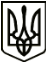 УкраїнаМЕНСЬКА МІСЬКА РАДАМенського району Чернігівської областіР О З П О Р Я Д Ж Е Н Н ЯВід 28 серпня 2020 року 	№ 219 Про внесення змін до розпорядження від 27.03.2020 р. № 105 «Про затвердження персонального складу комісії з питань техногенно-екологічної безпеки і надзвичайних ситуацій Менської міської об’єднаної територіальної громади» У зв'язку з кадровими змінами, внести до розпорядження міського голови від 27 березня 2020 року № 105 «Про затвердження персонального складу комісії з питань техногенно-екологічної безпеки і надзвичайних ситуацій Менської міської об’єднаної територіальної громади» наступні: виключити зі складу комісії з питань техногенно-екологічної безпеки і надзвичайних ситуацій Менської міської об’єднаної територіальної громади Хруща Бориса Григоровича – в.о. завідувача Менського районного лабораторного відділення Чернігівського міжрайонного відділу ДУ «Чернігівський обласний лабораторний центр Міністерства охорони здоров’я України»включити до складу комісії з питань техногенно-екологічної безпеки і надзвичайних ситуацій Менської міської об’єднаної територіальної громади Плеву Ніну Василівна – т.в.о. завідувача Менського районного лабораторного відділення Чернігівського міжрайонного відділу ДУ «Чернігівський обласний лабораторний центр Міністерства охорони здоров’я України».2. У разі відсутності на засіданні комісії Гречухи Ольги Петрівни обов’язки секретаря комісії з питань техногенно-екологічної безпеки і надзвичайних ситуацій Менської міської об’єднаної територіальної громади покласти на Фурмана Анатолія Володимировича.3. Контроль за виконанням рішення залишаю за собою.Міський голова 	Г.А. Примаков